Automotive Electricity and ElectronicsChapter 13 – Capacitance and CapacitorsLesson PlanCHAPTER SUMMARY: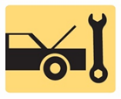 1. Capacitance, Capacitor Construction and Operation, and Factors of Capacitance2. Uses for Capacitors and Capacitors in Circuits_____________________________________________________________________________________OBJECTIVES: 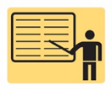 1. Explain capacitance and the construction and operation of capacitors, and factors of capacitance.2. Explain the uses of capacitors and discuss capacitors in series and parallel circuits._____________________________________________________________________________________RESOURCES: (All resources may be found at jameshalderman.com)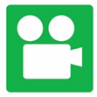 1. Task Sheet: Blower Motor Radio Noise2. Chapter PowerPoint 3. Crossword and Word Search Puzzles (A6) 4. Videos: (A6) Electrical/Electronic Systems5. Animations: (A6) Electrical/Electronic Systems_____________________________________________________________________________________ACTIVITIES: 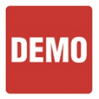 1. Task Sheet: Blower Motor Radio Noise_____________________________________________________________________________________ASSIGNMENTS: 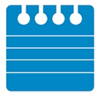 1. Chapter crossword and word search puzzles from the website.2. Complete end of chapter quiz from the textbook. 3. Complete multiple choice and short answer quizzes downloaded from the website._____________________________________________________________________________________CLASS DISCUSSION: 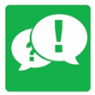 1. Review and group discussion chapter Frequently Asked Questions and Tech Tips sections. 2. Review and group discussion of the five (5) chapter Review Questions._____________________________________________________________________________________NOTES AND EVALUATION: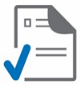 _____________________________________________________________________________________